                               Liceo José Victorino Lastarria                 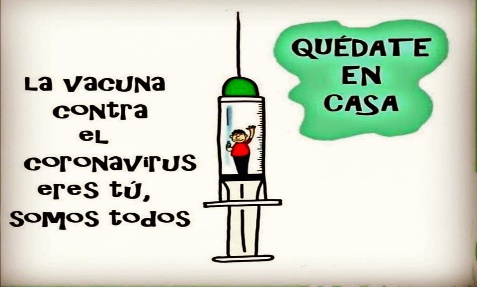                                                  Rancagua                           “Formando Técnicos para el mañana”                                         Unidad Técnico-Pedagógica TECNOLOGÍA PRIMERO MEDIONombre: ______________________________ Curso: ________ Fecha: __________Profesora: Jimena Jeria TorresSemana: 01 al 05 de junio de 2020Unidad 1:” Desarrollo e implementación de un servicio”.OA 1   Identificar oportunidades o necesidades personales, grupales o locales que impliquen la creación de un servicio utilizable utilizando recursos digitales u otros medios.Objetivo de la clase: Clasificar los servicios, según su dependencia económica y distinguir el satisfactor.Actividad:Repase sus guías anteriores y de acuerdo a esa información, identifique los servicios que a continuación se le presentan, clasifíquelos si son públicos o privados y distinga el servicio que le ofrece a la comunidad. Complete el cuadro¡¡Las y los invito a desarrollar su trabajo lo mejor posible y si puede integrar a su familia, mucho mejor!!Recuerde:¡No salga de casa!!!!Debe realizar la actividad en su cuaderno.Debe enviar una foto o la guía desarrollada al correo de la profesora.El correo de la profesora es: Jimena.jeria@liceo-victorinolastarria.cl   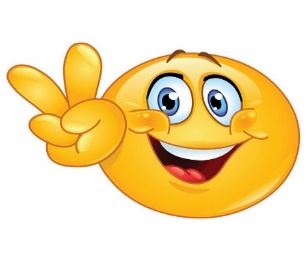                                    ¡Buena suerte y a cuidarse!!!!!!!    ORGANIZACIÒNTIPO DE SERVICIOSERVICIO QUE OFRECE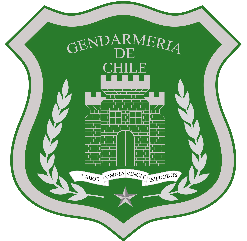 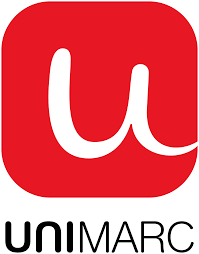 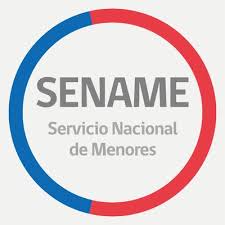 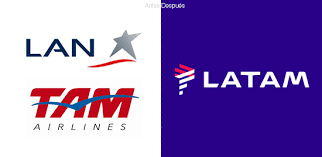 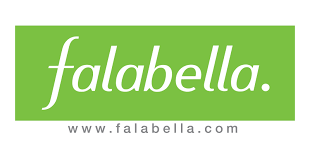 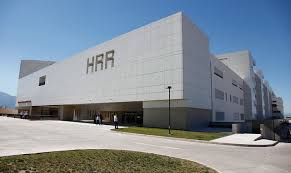 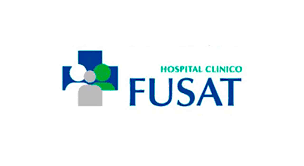 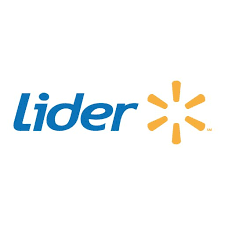 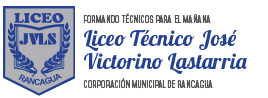 